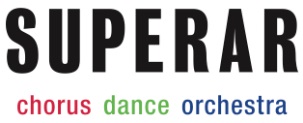 Sennhof, 18. August 2016Liebe ElternIm Schuljahr 16/17 haben wieder alle Schüler der 2.-6.Klasse die Möglichkeit, im Rahmen von Superar im Freiwilligen- Chor zu singen.Herr Paolo Vignoli leitet diesen Chor. Zeit:		Montag, 16.00 – 17.00 Uhr (Probeplan siehe Rückseite)		Samstag, 11.00 – 12:30 Uhr (Probeplan siehe Rückseite)Ort: 		Singsaal, Schulhaus SennhofKosten:	keine (Finanzierung durch Sponsoren)Es ist wichtig, dass Ihr Kind die Proben möglichst regelmässig besucht!Bei Fragen kontaktieren Sie:Herr P. Vignoli			Frau M. Meyer 
079 415 82 75			052 384 18 03 / 078 710 18 03Freundliche GrüsseSuperarteam Sennhof----------------------------------------------------------------------------------------------------------------------------Superarchor Sennhof /Aussenwachten Anmeldung für das 1. Semester 2016/17 (August bis Ende Januar)Name und Schulklasse des Kindes: ___________________________________________________Unterschrift der Eltern: ____________________________________________________Bitte bis spätestens 3.9.16 der Klassenlehrperson oder Herrn Vignoli abgeben.Probeplan 1.Semester 2016/2017Samstag,	3.9.2016Samstag,	10.9.2016	offene Chorstunde mit anschliessendem AperoMontag,	19.9.2016Montag,	26.9.2016Samstag,	1.10.2016Montag,	31.10.2016Samstag,	5.11.2016Montag,	14.11.2016Montag,	21.11.2016Samstag,	26.11.2016Samstag,	3.12.2016Donnerstag,	8.12.2016	Konzert in der Alten Kaserne in WinterthurSamstag,	10.12.2016Montag,	16.1.2017Samstag,	21.1.20117Samstag,	28.1.2017Änderungen vorbehalten!